ОМВД России по Усть-Катавскому городскому округу напоминает, что с 10.06.2020 года по 18.08.2020 года проводится оперативно-профилактическое мероприятие "Подросток".В период с 28 июня по 5 июля на территории Усть-Катавского городского округа пройдет второй этап межведомственной комплексной оперативно-профилактической операции «Подросток» -«Подросток - шанс».
Целью мероприятия «Подросток – шанс» является предупреждение совершения несовершеннолетними повторных преступлений и правонарушений, роста подростковой преступности, а также недопущение фактов вовлечения подростков в преступную деятельность.
В случае поступления какой-либо значимой информации, касающейся данной тематики, просим сообщать по телефону дежурной части: 8(35167) 2-56-02. 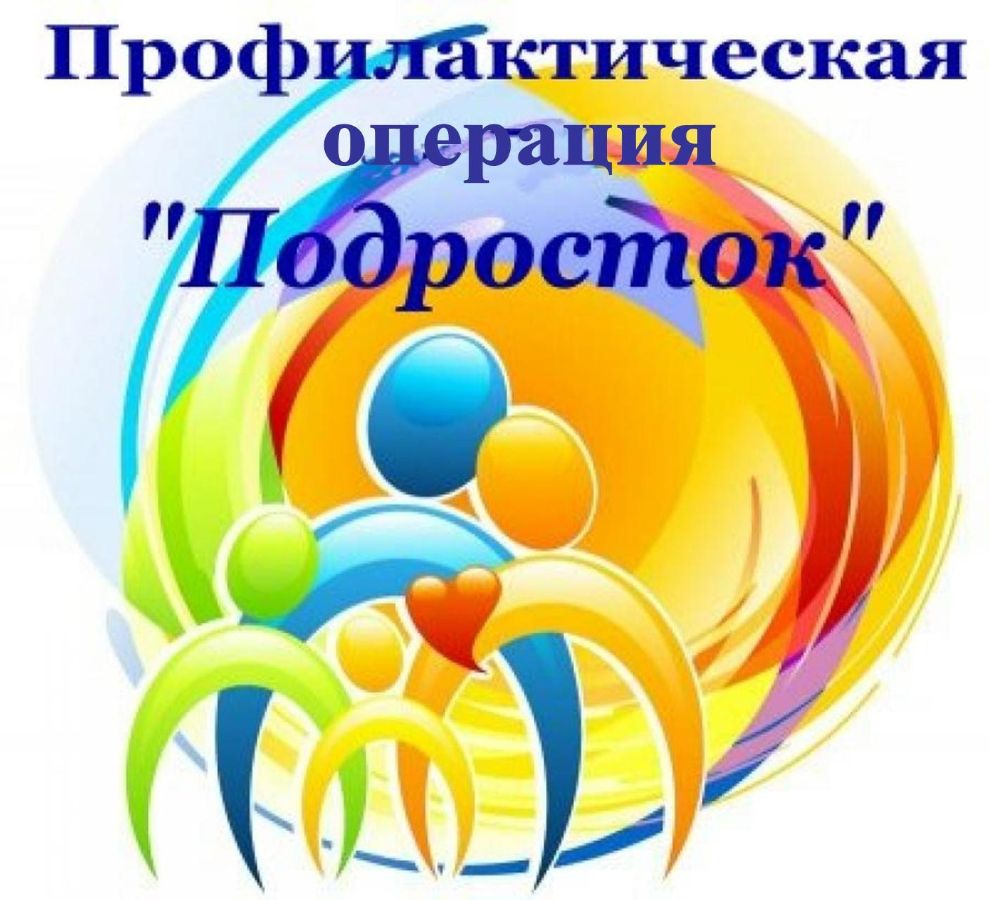 